Samedi 28 Mars – A Avion 
Centre Culturel – Cité des cheminots
Rue Théotime SalingueDe 14h30 à 18h00
Bouge Ta Planète,
action de solidarité en lien avec le CCFD-Terre Solidaire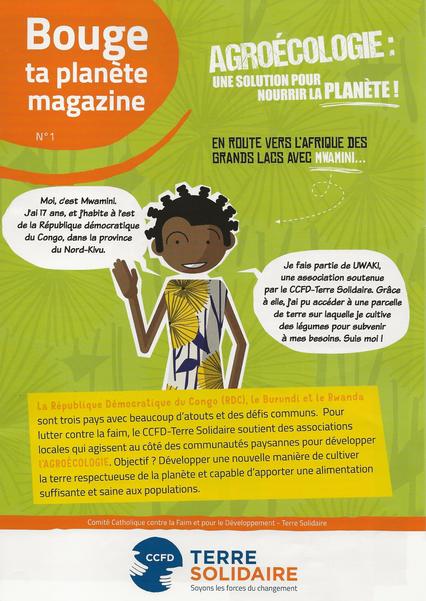 Ouvert à tous sur inscriptionInscription avant le 20 MarsInscription Par mail : pastoadosjeunes.dhc@gmail.com
ou par téléphone au
06.27.06.56.02
FICHE DIOCESAINE D’AUTORISATION PARENTALEPOUR ACTIVITE SPECIALE avec des MINEURSDiocèse d’ArrasJe soussigné…………………………………………………………………			Père 		Mère 		TuteurAdresse…………………………………………………………………Code-Postal…………Ville……………………………………………… Téléphone Portable __ __/ __ __/ __ __/ __ __/ __ __Mail………………………………………@………………………Autorise mon enfant………………………………………………
					Né(e) le __ __/ __ __/ __ A participer à la manifestation :Sortie à Avion le 28 Mars 2020 
 Autorise l’organisateur à prendre les mesures nécessaires en cas d’urgence (notamment en cas de recours hospitalier ou clinique)				OUI / NONAutorise la publication de l’image du mineur dans les médias diocésains.		OUI / NONA ………………………………………….le, __ __ / __ __ / __ __ Signature précédée de la mention « Lu et approuvé »